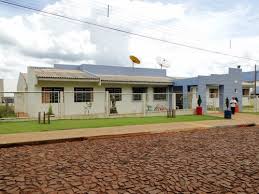 presidente costa e silva SCHOOL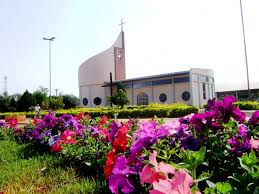        são pedro CHURCH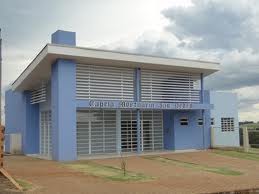      MORTUARY CHAPEL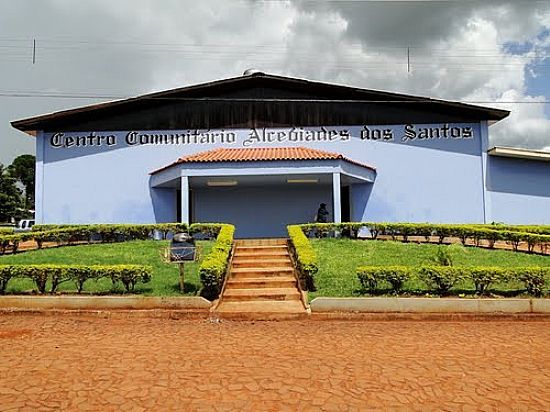   EVENTS CENTER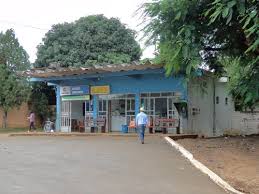        BUS STATION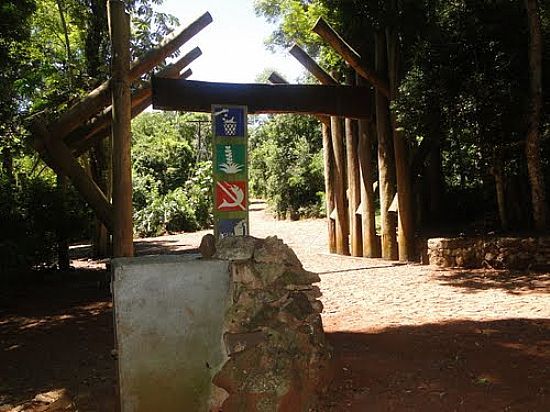                                               FOREST RESERVE		                                         cabeça do cachorro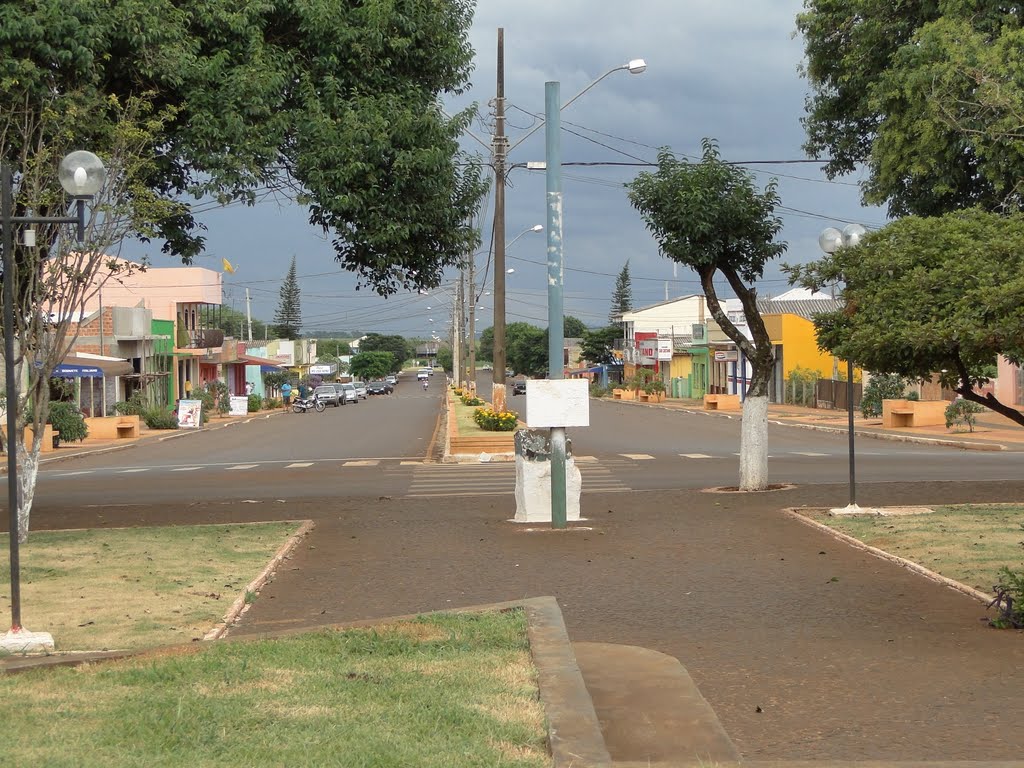  são Paulo AVENUE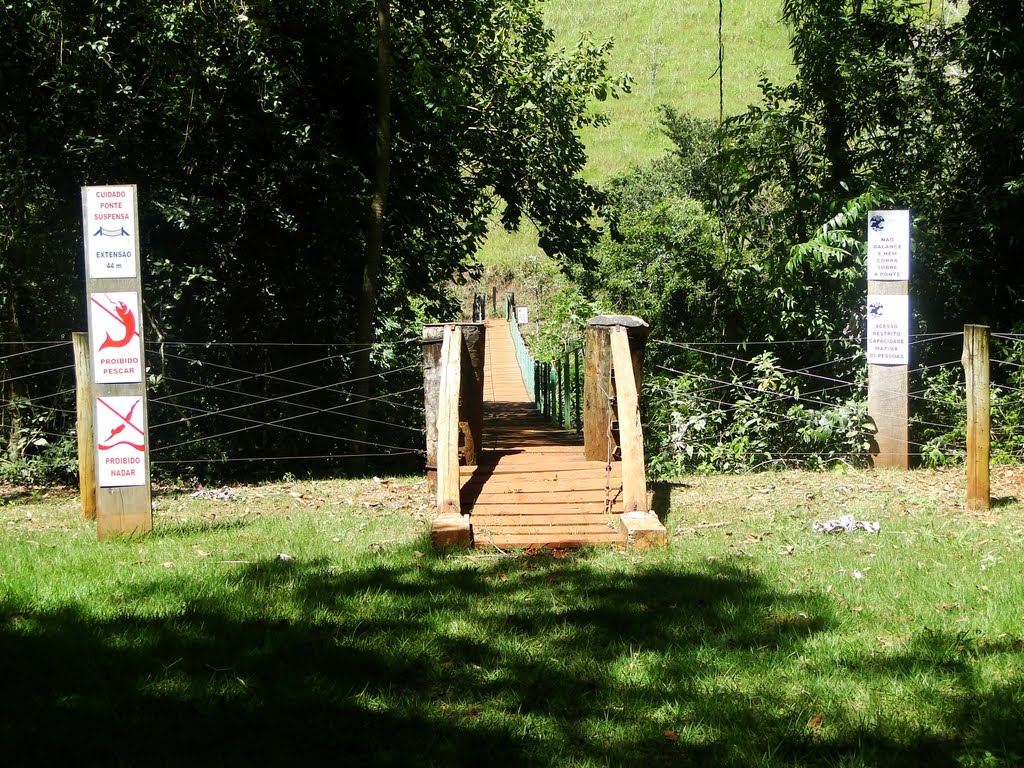  cabeça do cachorro BRIDGE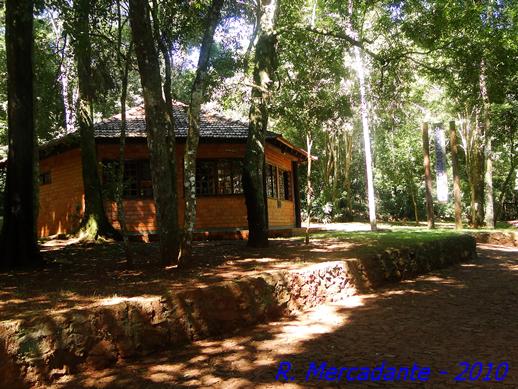  cabeça do cachorro SCHOOL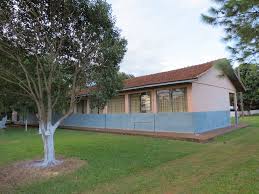 são judas Tadeu RURAL SCHOOL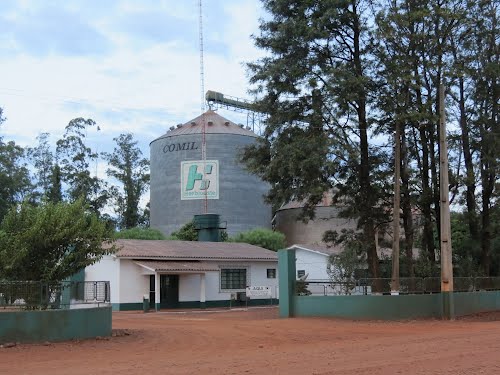 herbioeste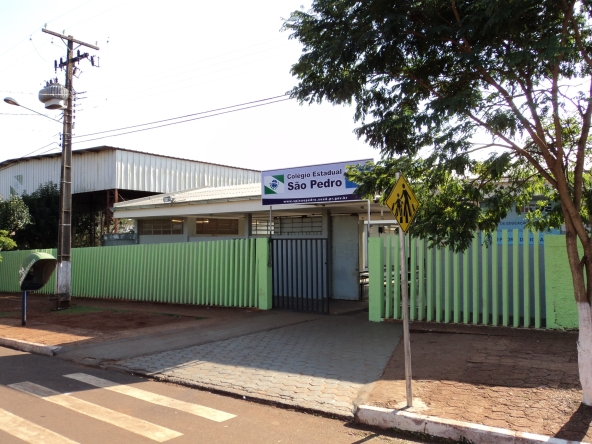  são pedro HIGH SCHOOL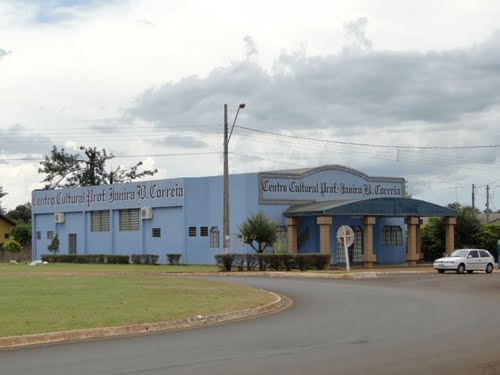 culturaL CENTER gYMNASIUM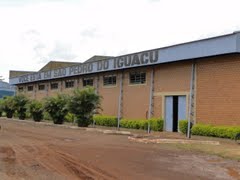 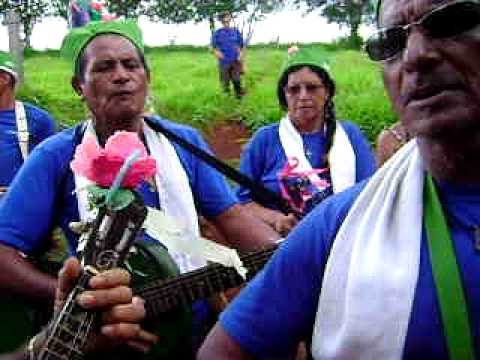 foliões de santo reis – CULTURAL ACTIVITY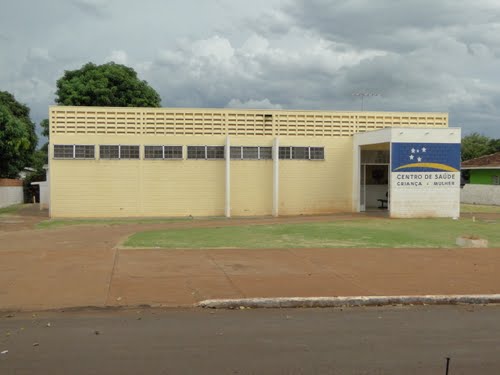 	WOMEN’S CLINIC	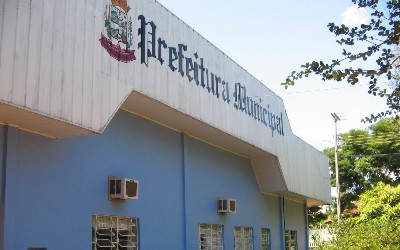 são Pedro do iguaçu CITY HALL	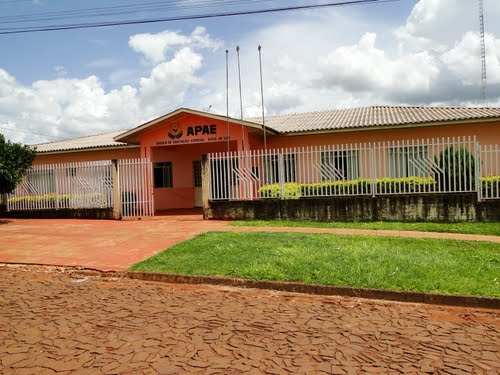    Apae raio de luz – SPECIAL SCHOOL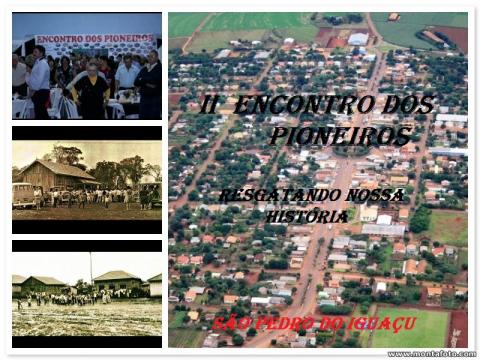 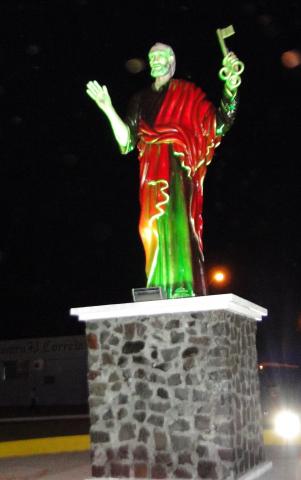                                               são pedro do iguaçu CITY GATEWAY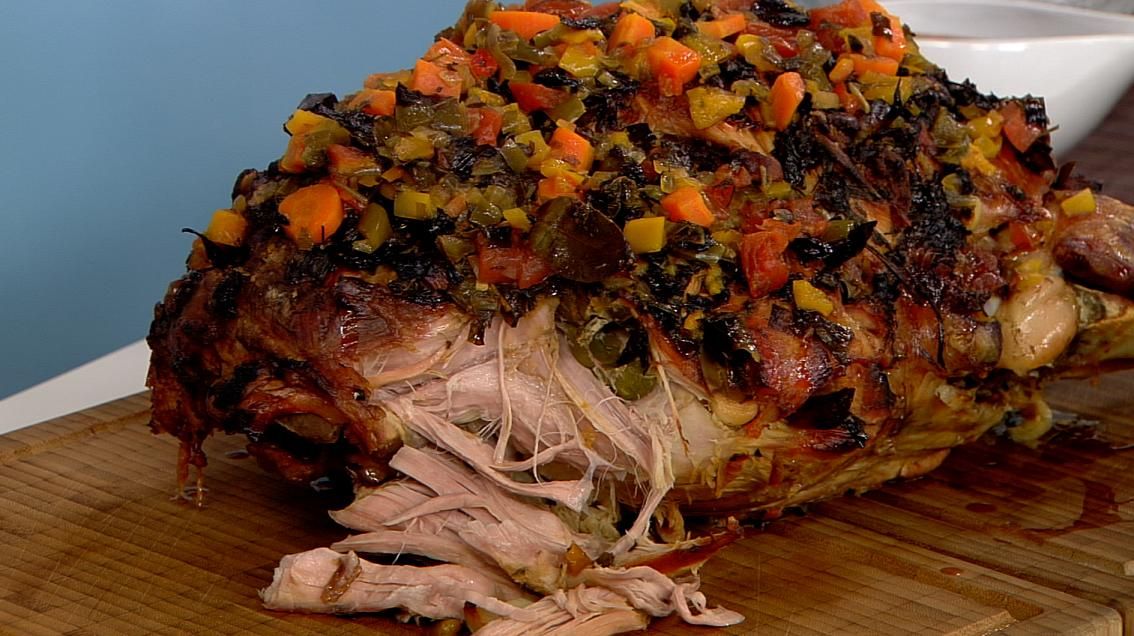                                                                                          TRADITIONAL FOOD BONELESS HAM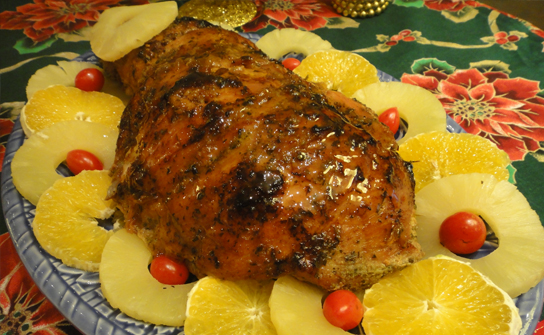                                                                                          TRADITIONAL FOOD BONELESS HAM    Iguaçu MILL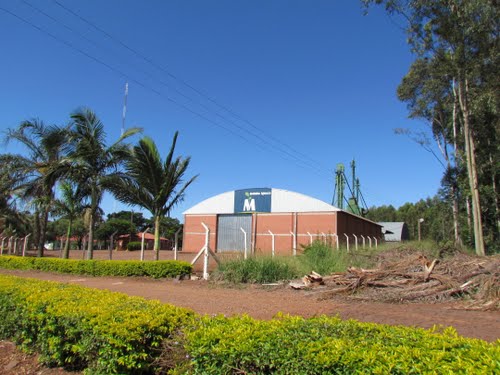              MotoRCYCLING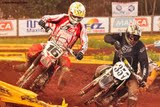 